SUNIL 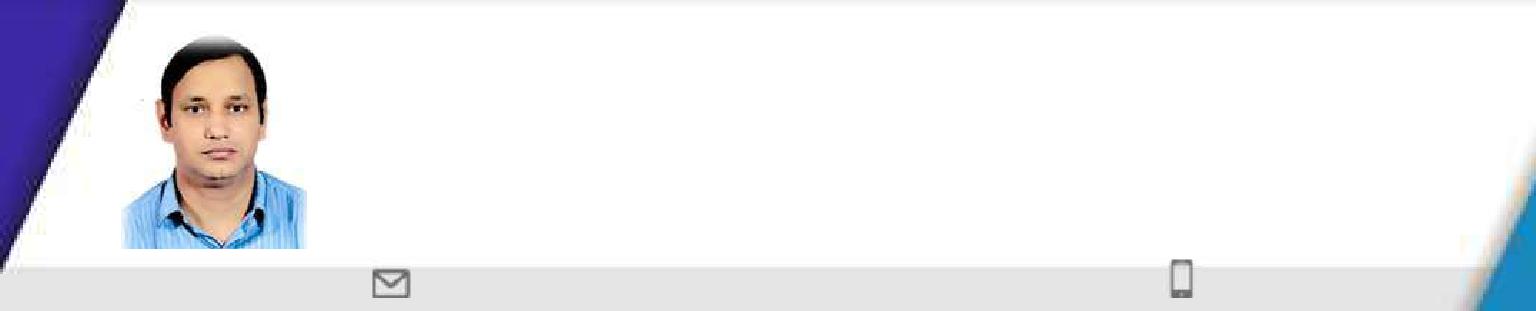 Senior Level AssignmentsGeneral Administration/ HSE ManagementLocation Preference: UAEProfile Summary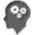 Result-oriented professional with nearly 14 years of experience in Administration, Infrastructure Management, Procurement, Liaison & Coordination, Documentation and People ManagementDirecting productive cross-functional team using interactive and motivational leadership that spurs people to willingly give excellent resultsHands-on experience in formulating and implementing corporate administration policies in the organisationSkilled in ensuring statutory compliance at all levels involving liaison with external agencies, Govt. authorities & offices and so onExpertise in making sure the safety inspections are carried out, fire drills and fire alarms are correctly reported, safetyinspection, risk assessments and lone working procedure are managed and employees are aware of their responsibilitiesAn enterprising leader with skills in leading personnel towards accomplishment of common goals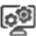 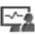 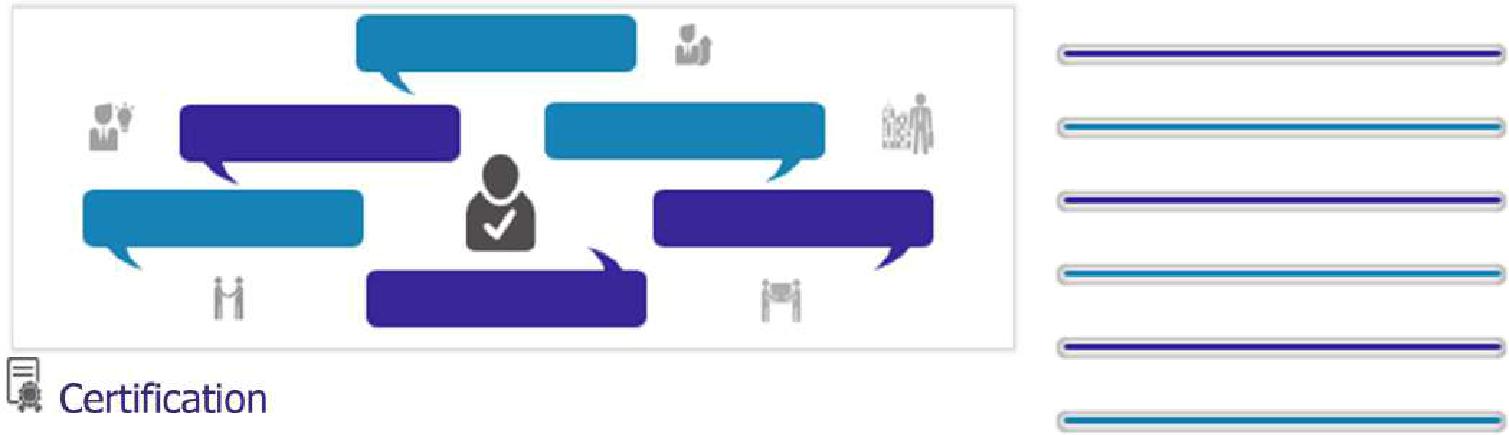 Certified by TATWEER for HABC level-1 training for Fire Safety, Risk Assessment and Food Safety Technical Skills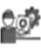 MS Office (Word, Excel, Power Point) and Internet Applications Typing Skills: 30 wpm Career Timeline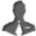 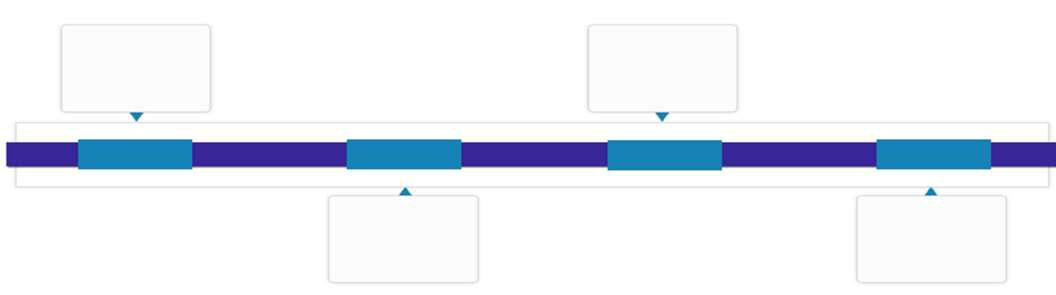 Stakeholder Management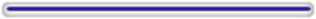 Performance Management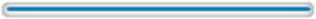 Training & Development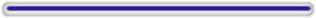 Team Building & Leadership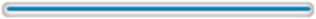  Education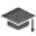 B.Com. Work Experience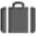 Since Feb’16 with School in Abu Dhabi Assistant Manager - AdministrationRole:Contributing towards refining policies & procedures for visitor management, housekeeping management, waste management, maintenance management, vendor management, transportation management, uniform, books and stationeryCreating and sustaining a dynamic environment that fosters the development opportunities & motivates the high performance amongst the team membersMaking sure that the company meets its statutory obligations in all areas pertaining to health, safety and welfare at work, including statutory training and reportingMonitoring the timely procurement of items for the School as per the purchase policyEnsuring effective maintenance of the vendor contracts, renewal of vendor contracts, lease agreements, renewal of lease agreements and AMCs (Annual Maintenance Contracts)Managing all travel arrangement of new joiners including flight and accommodation Making sure all the transport company to adhere the DOT and ADEC rulesIntroducing:Safety standards, policies and implementing the same which include training and awareness among the Academic and Non – Academic StaffRFID system in the school, it’s a device for the school buses helping us to track the students and buses as a safety measureHighlights:Played a key role in managing ADEC standard 5 & 3 as a member of SLT - The Protection, Care, Guidance and Support of Students during 2016 – 17 (Got Band “B“) Previous Work Experience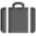 Jan’13 to Jan’16 Back Office, GurugramAdministratorHighlight:Adjudged as the Best HR/ AdminJun’05 to Sep’12 in New Delhi, India Senior Video Editor & AdministrationHighlight:Acknowledged as Best Video EditorNov’04 to May’05 with (Call Center), Gurugram, IndiaCustomer Care ExecutiveHighlight:Adjudged as the Best Customer Care Executive Personal Details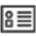 Date of Birth: 12th March 1980Nationality: IndianPassport: (Valid till Feb 2023)Visa Status: Residence/ Visa valid till April 2020UAE Driving License: Valid till 2027Languages Known: English and HindiSunil-394971@2freemail.com Soft SkillsKey SkillsMotivational LeaderStrategic PlanningMotivational LeaderGeneral AdministrationChange AgentThinkerHSE ManagementHSE ManagementCollaboratorPlannerFacilities ManagementFacilities ManagementCommunicatorTransport ManagementTransport ManagementCommercial Operations (Call B (CallCenter), Gurugram,Center), Gurugram,Back Office,IndiaBack Office,IndiaGurugramGurugram2004-20052005-20122013-20162016-till dateFrames Twenty FourPvt. Ltd. (ProductionSchool inHouse), New Delhi,Abu Dhabi India